InleidingHerinner je je nog de avondvierdaagse? Wat was dat een eind lopen en zoveel mensen die meeliepen! Er waren ook EHBO-ers aanwezig om mensen te helpen als ze hun enkel verzwikt hadden of een blaar hadden opgelopen. Misschien ben je wel eens bij een concert geweest of in een voetbalstadion. Ook daar zijn EHBO-ers aanwezig om mensen te helpen. Ook op school zijn mensen die hulp verlenen als er iets gebeurt, dit is meestal de conciërge. Ook is vaak een aantal docenten hiervoor opgeleid. Bij een ontruimingsoefening hebben zij een hesje aan met daarop BHV. Je luistert naar hun aanwijzingen. Overal waar mensen zijn of werken, kunnen ongelukken gebeuren. Daarom is het voor veel beroepen belangrijk dat je eerste hulp kunt verlenen. In deze lesbrief leer je verbandmaterialen kennen en ga je oefenen met het verlenen van eerste hulp. Je werkt individueel en in een groep van 2 of 3 personen.Waar moet de opdracht aan voldoen? Het oefenen met het verlenen van eerste hulp moet aan de volgende eisen voldoen:Je werkt systematisch.Je werkt hygiënisch.Je werkt volgens de 5 punten van EHBO.
Wat kun je en wat weet je na deze lesbrief? Je weet hoe de verschillende materialen uit de verbandtrommel heten.Je weet de namen van 4 EHBO handelingen.Je kunt een mitella aanleggen.Je kunt een brandwond verzorgen.Je kunt een vingerverband aanleggen.Je kunt iemand in de stabiele zijligging leggen.Je kunt een telefoongesprek voeren.Je kunt feedback geven.Uit welke stappen bestaat de lesbrief?Stap 1: Oriënteren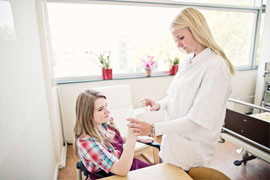 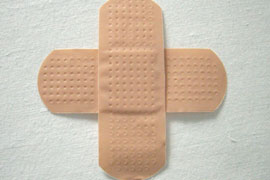 Moeilijke woordenWat betekenen deze woorden? Zoek de betekenis op. Informatie verzamelenJe gaat informatie verzamelen over verbandmaterialen. Gebruik hiervoor de lijst op www.ehbo-koffer.nl: https://www.ehbo-koffer.nl/product/checklist-ehbo-koffer/. Klik de juiste lijst aan van de verbandtrommel die jullie controleren (basisverbandset of bedrijfsverbandset). Je hebt ook een woordenboek nodig.Je docent laat de inhoud zien van een bedrijfsverbandtrommel. Houd de lijst van het Oranje Kruis erbij en streep aan wat je gezien hebt.Waarom zijn sommige verbandmiddelen steriel verpakt en andere niet?Wat lees je in het woordenboek bij ‘steriel’? Schrijf dat heel precies over:Verbandmaterialen die steriel verpakt zijn hebben een houdbaarheidsdatum. Waarom is dat? Je gaat nooit zomaar een wond verzorgen. Bij EHBO houd je je aan de 5 punten. Je leest ze hieronder.Zorg dat je zelf veilig bent. Zoek uit wat het slachtoffer mankeert en wat er is gebeurd.Stel het slachtoffer gerust.Zorg voor professionele hulp. Bel 112, de huisarts of de politie.Help het slachtoffer op de plaats waar hij ligt.Waarom moet je altijd eerst zorgen voor punt 1 tot en met 4?Ik zorg eerst dat ik zelf veilig ben en dat er verder geen gevaar meer is, omdat:Ik probeer altijd eerst uit te zoeken wat er met het slachtoffer aan de hand is, omdat:Ik stel altijd eerst het slachtoffer gerust, want anders:Ik bel eerst de politie, de dokter of 112, omdat:Wat kun je vragen of zeggen bij punt 2? Kies een paar vragen die jij goed vindt. Je mag ook zelf vragen erbij schrijven.1. Hé joh, wat is er met jou gebeurd?2. Waar heb je pijn?3. Weet je nog wat er is gebeurd?4. Oei, je bloedt heel erg. Wat heb je gedaan?5. __________________________________________________________________________6. __________________________________________________________________________7. __________________________________________________________________________Stel je voor: een kind is hard gevallen. Het heeft een hoofdwond. Het bloedt flink. Het kind gilt en slaat om zich heen. Hoe zou jij het kind geruststellen (punt 3)?
Eerst zou ik:Daarna:Als je zomaar 112 belt, krijg je een flinke boete. Wat vind jij daarvan?Maak een kenniskaart EHBOHet zal je inmiddels wel duidelijk zijn. Het verlenen van eerste hulp kan overal nodig zijn. Het is daarom belangrijk dat je alles goed onthoudt. Je maakt een kenniskaart EHBO voor jezelf. Op deze kaart komen de namen van alle dingen die in een bedrijfsverbandtrommel horen. Je plakt er stukjes verband of afbeeldingen bij zodat je precies weet wat alles is. Later noteer je er ook nog bij waarvoor je deze middelen gebruikt. Houd hier ruimte voor over op de kaart. Natuurlijk komen ook de 5 punten van EHBO op jouw kenniskaart. Zorg dat hier duidelijke tekeningen of afbeeldingen bij komen.Waar haal je de informatie vandaan over de inhoud van een verbandtrommel?Maak voordat je verder gaat de kenniskaart EHBO.Controleer of je alles op je kaart hebt staan.De 5 punten van EHBO staan op mijn kaart met tekeningen.  AanwezigBrainstormenIn deze lesbrief hoef je niet te brainstormen. Stap 2: Voorbereiden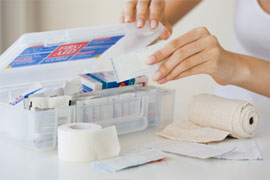 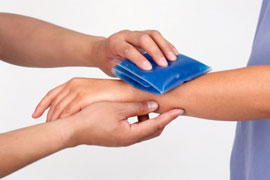 De planningVul de tabel in. Gebruik Werkkaart: Planning maken als je plannen nog moeilijk vindt.Verbandtrommel controlerenMaak viertallen. Jullie gaan een EHBO-doos controleren met behulp van jullie kenniskaart en de lijst van het Oranje Kruis. Na de controle reiken jullie een certificaat van goedkeuring uit aan de eigenaar van de verbandtrommel. Wanneer de verbandtrommel niet in orde is, krijgt de eigenaar een gele of rode kaart.Waar gaan jullie een EHBO-doos controleren?   Thuis /  Op school
Welke  lijst van het Oranje Kruis gaan jullie gebruiken?  Basisverbandset /  Bedrijfsverbandset
Schrijf op wanneer en waar jullie precies gaan werken:Maak het certificaat en de kaarten. Maak de kaarten in Word. Print ze uit.
Er staat in elk geval het volgende op:
Deel het certificaat of de gele of rode kaart uit.Bekijk de werkkaarten EHBOBekijk de werkkaarten die bij deze activiteit horen. Er zijn er vier:Mitella aanleggenVingerverband aanleggenBrandwond verzorgenStabiele zijligging uitvoerenLees de kaarten één voor één door. De volgorde maakt niet uit.Schrijf alle moeilijke woorden op.In onderstaand schema zie je per werkkaart steeds 2 vragen. Beantwoord de vragen bij de werkkaarten.Noteer op je kenniskaart achter de verschillende verbandmaterialen die je nodig hebt voor het vingerverband dat je deze hiervoor kunt gebruiken. Achter steriel kompres schrijf je bijvoorbeeld: te gebruiken voor vingerverband.Oefen met het inroepen van professionele hulpHet 4e punt van EHBO is: zorg voor professionele hulp. Dit is een belangrijk onderdeel dat goed moet gebeuren. Je belt dan naar de dokter, de politie of misschien naar 112. Maar wat zeg je? Je moet heel duidelijk en rustig kunnen uitleggen wat er aan de hand is. Anders krijg je misschien niet de goede hulp of de ambulance rijdt naar de verkeerde plek.Vorm een groepje van 3. Eén van jullie is de telefonist van de hulpdienst, een ander is de EHBO-er en de 3e persoon luistert goed en geeft feedback. Gebruik de Werkkaart: Feedback geven.De EHBO-erNoem duidelijk je naam.Vertel wat er aan de hand is (een ongeluk / brand / …).Vertel wie het slachtoffer is (vrouw / man / jong / oud / of iemand bijvoorbeeld een hartstoornis heeft als je dat weet).Geef antwoord op de vragen van de telefonist.Blijf rustig en luister goed wat je moet doen. De telefonistNeem de telefoon op.Vraag wat er aan de hand is (een ongeluk / brand / …). Vraag wie het slachtoffer is (vrouw / man / jong / oud).Vraag wat er aan de hand is. Vraag wat er is gebeurd. Vraag of het slachtoffer nog bij bewustzijn is (weet het slachtoffer welke dag het is?).Vraag waar de hulp naartoe moet komen. Welk adres / welke plaats.Vertel dat er hulp onderweg is.Vul onderstaand schema in.Wat heb je nodig? Maak een benodigdhedenlijst voor het uitvoeren van 4 EHBO handelingen. Geef per EHBO handeling aan wat je nodig hebtStap 3: Uitvoeren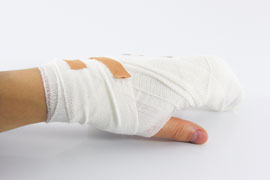 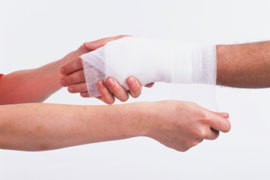 Voer de EHBO handelingen uitJe gaat nu de 4 genoemde EHBO handelingen uitvoeren. Je werkt in tweetallen. De één is het slachtoffer en de ander is de hulpverlener. Nadat je de eerste hulp hebt uitgevoerd, ruil je om. Iedereen is een keer hulpverlener en een keer slachtoffer.Kijk voordat je begint nog eens goed naar de eisen van de opdracht:Je werkt systematisch.Je werkt hygiënisch.
Denk aan de 5 punten!
Zorg dat je zelf veilig bent. Zoek uit wat het slachtoffer mankeert en wat er is gebeurd.Stel het slachtoffer gerust.Zorg voor professionele hulp. Bel 112, de huisarts of de politie.Help het slachtoffer op de plaats waar hij ligt.Stap 4: Afronden en terugkijken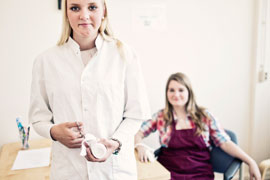 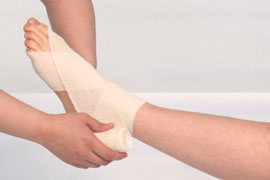 Kijk terug op deze lesbriefAls het goed is, heb je bij de uitvoering gekeken naar de eisen waaraan de opdracht moet voldoen. Wat vind jij: voldoet jouw resultaat van de opdracht aan de eisen? Kruis aan wat jij vindt. Waar was je goed in bij het uitvoeren van de 4 EHBO handelingen?Ik was goed in:Dat blijkt uit:Wat vond je minder goed gaan?Waarom vond je dat?Wat zou je nog willen leren bij een volgende opdracht?Toon het resultaatDe docent zal sommige leerlingen vragen om als EHBO-er een slachtoffer te behandelen. Let goed op wat hij of zij doet. Wordt er gedacht aan de 5 punten van EHBO?Wordt de handeling juist uitgevoerd?Worden de juiste materialen gebruikt?In het klassengesprek geef je de EHBO-er feedback.StapEerste hulp bij ongelukkenStap 1: OriënterenVerzamel informatie over verbandmaterialen.Stap 2: VoorbereidenMaak je planning.Controleer een verbandtrommel.Bekijk de werkkaarten.Oefen met het inroepen van professionele hulp.Stap 3: UitvoerenVoer de EHBO handelingen uit.Stap 4: Afronden en terugkijkenKijk terug op deze lesbrief.Toon het resultaat.Moeilijk woordWat betekent dit woord?EHBOBHVHulpverlenerProfessioneelSystematischFeedbackInhoud verbandtrommelOpgeschreven en afbeelding erbij?Desinfectiemiddel Driekante doek Eerstehulpschaar Elastische zwachtel Handschoenen  Hechtstrips Ideaal zwachtel Kleefpleister Mondmasker voor beademing Reddingsdeken Snelverband Splinterpincet Steriele kompressen Synthetische watten Tekenverwijderaar Wondpleister Zelfklevend fixatiezwachtel StapWat ga je doen?Wie gaat het doen?Hoeveel tijd heb je daarvoor nodig?VoorbereidenVoorbereidenVoorbereidenUitvoerenAfronden en terugkijkenAfronden en terugkijkenPlaats:Datum:Tijd:CertificaatDe verbandtrommel is goedgekeurd.Aandachtspunten:__________________________________________________________________________(bijvoorbeeld als je ziet dat de houdbaarheidsdatum over een paar maanden al afloopt)Gele kaartDe verbandtrommel is afgekeurd. U krijgt een waarschuwing.Aandachtspunten:__________________________________________________________________________De verbandtrommel is niet helemaal in orde. De volgende materialen moeten worden vervangen 
of aangevuld: __________________________________________________________________________Rode kaartDe verbandtrommel is afgekeurd.Aandachtspunten: __________________________________________________________________________De inhoud moet bijna helemaal worden vervangen of koop een nieuwe verbandtrommel.Moeilijk woordWat betekent dit woordMitella aanleggenMitella aanleggenVingerverband aanleggenVingerverband aanleggenVraagAntwoordVraagAntwoordEen mitella heet ook een driekante doek. Goed /  FoutWaarom moet je eerst het verband een paar keer over het vingertopje doen?Je maakt de knoop van de mitella aan de kant die géén pijn doet. Goed /  FoutWelke materialen moet je hiervoor gebruiken?Stabiele zijligging	Stabiele zijligging	Brandwond verzorgenBrandwond verzorgenVraagAntwoordVraagAntwoordWaarom kun je een slachtoffer beter niet op de rug laten liggen?Waarom mag je niet zelf kleding van de wond losmaken?Je moet altijd éérst het slachtoffer in de stabiele zijligging leggen. Dan pas bel je 112. Goed /  FoutJe moet plastic handschoenen aantrekken, als je 
een wond verzorgt. Goed /  FoutRollenspel 1Rollenspel 2Rollenspel 3Mijn rol isBleef de EHBO-er rustig?Kan de telefonist goed begrijpen wat het probleem is?Benodigdheden vingerverbandAantal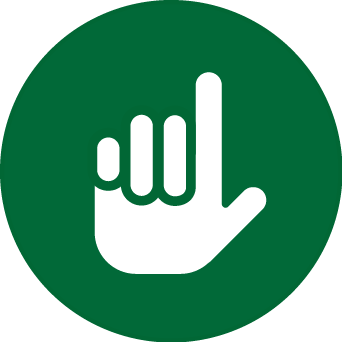 VRAAG TOESTEMMING AAN JE DOCENT OM VERDER TE GAAN MET STAP 3.VRAAG TOESTEMMING AAN JE DOCENT OM VERDER TE GAAN MET STAP 3.VRAAG TOESTEMMING AAN JE DOCENT OM VERDER TE GAAN MET STAP 3.VRAAG TOESTEMMING AAN JE DOCENT OM VERDER TE GAAN MET STAP 3.AanbiederPrijs 50 muismattenPrijs 100 muismattenJe werkt systematisch Ja /  NeeJe werkt hygiënisch Ja /  NeeJe werkt volgens de 5 punten 
van EHBO Ja /  Nee